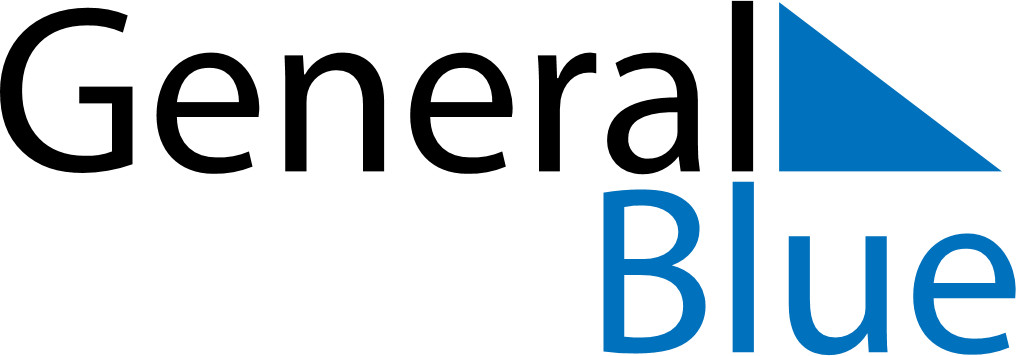 September 2029September 2029September 2029September 2029JapanJapanJapanMondayTuesdayWednesdayThursdayFridaySaturdaySaturdaySunday1123456788910111213141515161718192021222223Respect-for-the-Aged DayAutumnal Equinox Day2425262728292930Autumnal Equinox Day (substitute day)